基本信息基本信息 更新时间：2024-04-10 18:31  更新时间：2024-04-10 18:31  更新时间：2024-04-10 18:31  更新时间：2024-04-10 18:31 姓    名姓    名牧通用户8827陈沪云牧通用户8827陈沪云年    龄25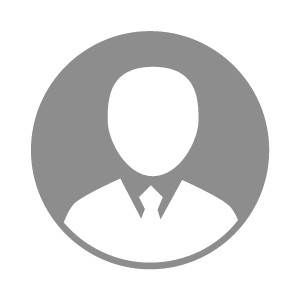 电    话电    话下载后可见下载后可见毕业院校南昌职业大学邮    箱邮    箱下载后可见下载后可见学    历大专住    址住    址江西省抚州市崇仁县江西省抚州市崇仁县期望月薪5000-10000求职意向求职意向养殖场技术经理,生产经理/主管养殖场技术经理,生产经理/主管养殖场技术经理,生产经理/主管养殖场技术经理,生产经理/主管期望地区期望地区广东省/广州市|江西省广东省/广州市|江西省广东省/广州市|江西省广东省/广州市|江西省教育经历教育经历工作经历工作经历工作单位：江西佳禾农牧有限公司 工作单位：江西佳禾农牧有限公司 工作单位：江西佳禾农牧有限公司 工作单位：江西佳禾农牧有限公司 工作单位：江西佳禾农牧有限公司 工作单位：江西佳禾农牧有限公司 工作单位：江西佳禾农牧有限公司 自我评价自我评价其他特长其他特长